Eforie NordHOTEL EUROPA 4*OFERTA PACHETE TRATAMENT&WELLNESS 2020Hotel Europa**** si Ana Aslan Health SPAOFFSEASON:  16.04 - 23.04.2020; 11.10 - 30.11.2020 EXTRASEZON: 24.04 – 04.06.2020; 06.09 – 10.10.2020  SEZON INTERMEDIAR 1 : 05.06 – 20.06.2020;  SEZON INTERMEDIAR 2 : 21.06 – 02.07.2020 si 23.08 – 05.09.2020SEZON DE VARF: 03.07 – 22.08.2020 Pachetele  includ  programul de tratament, 1 loc in camera dubla, mic dejun, demipensiune sau pensiune completa, TVA; tarifele sunt exprimate in LEI. 1.RELAXARE SI REGENERARE*Continut:  - chestionar de sanatate - control tensiune arteriala - 2 terapii/zi  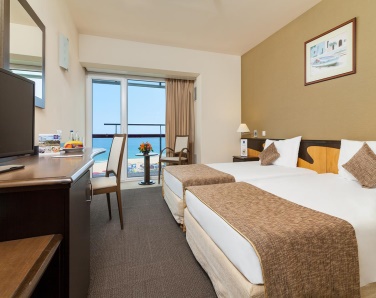 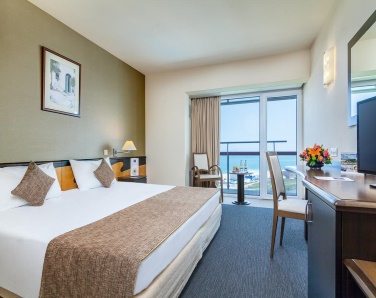 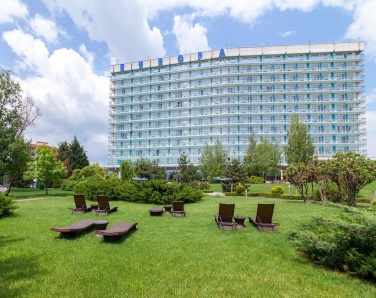 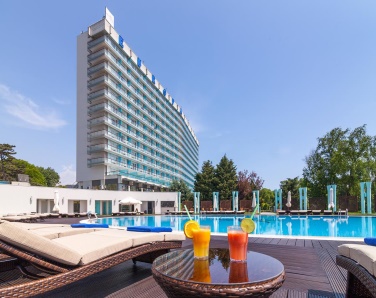 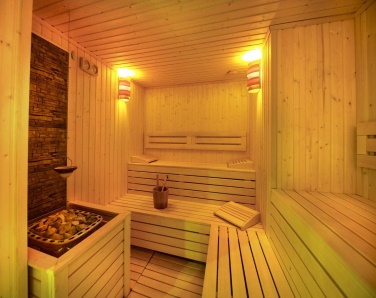 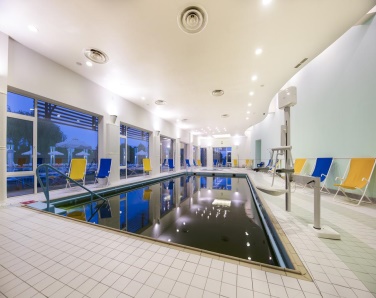 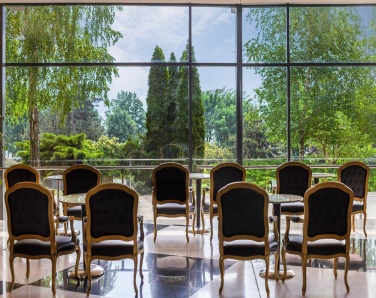 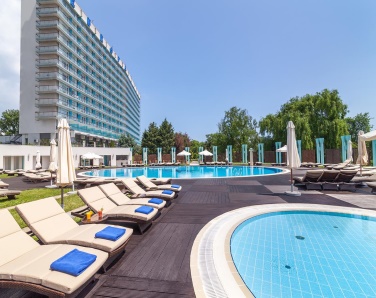 2. PAUZA PENTRU SANATATE*Continut:  - chestionar de sanatate, control tensiune arteriala, 3 terapii/zi  Recomandari medicale: sindrom de suprasolicitare, tulburari de somn, mobilitate articulara limitata de sedentarism, hipertensiune arteriala usoara, spate dureros, respiratie ineficienta prin lipsa de miscare, tulburari ale circulatiei limfatice, dureri articulare usoare. *Nota: Procedurile din pachetul 1 si 2 sunt predefinite, prin urmare, terapiile din care sunt alcătuite nu se pot înlocui cu alte terapii din meniul spa. 3. INTENSIVE RHEUMA Continut:  - consultatie medicala,  - 3 terapii/ zi, program personalizat in functie de diagnostic, din urmatoarele: terapii cu namol (bai 20’, masaje, cataplasme 20’), masaje (terapeutice cu uleiuri esentiale 20’, dus masaj Vichy 15’), hidrotermoterapii (dus subacval 15’, hidromasaj 15’, bai saline cu plante 20’, impachetari cu parafina 20’), kinetoterapie, hidrokinetoterapie, electroterapie, laser, Bioptron; - recomandari si raport medical. Recomandari medicale: afectiuni reumatismale degenerative (osteoartrite) si inflamatorii (spondilita anchilozanta, poliartrita reumatoida), reumatism abarticular de parti moi (periartrite, tendinite, tenosinovite, entezite, Maladie Dupuytrene, etc), spondiloza, lumbago cronic, hernia de disc.  4. BALNEO SPA Varianta 1           Continut:  - consultatie medicala- 4 terapii/ zi, program personalizat in functie de diagnostic, din urmatoarele: terapii cu namol (bai 20’, masaje 20’, cataplasme 20’), masaje (terapeutice cu uleiuri esentiale 20’, dusuri masaj Vichy 15’), hidrotermoterapii (dus subacval 15’, hidromasaj 15’, bai saline cu plante 20’, impachetari cu parafina 20’), kinetoterapie, hidrokinetoterapie, electroterapie, laser, Bioptron; - recomandari si raport medical.Recomandari medicale: afectiuni reumatismale degenerative si inflamatorii, lumbago cronic, hernia de disc, afectiuni neurologice periferice si centrale, recuperare postraumatica si post chirurgicala, osteoporoza, hipertensiune arteriala forme usoare sau medii, tulburari circulatorii periferice, arteriale si venolimfatice, afectiuni ginecologice inflamatorii cronice, sterilitate secundara, afectiuni dermatologice (psoriazis, neurodermite, acnee), afectiuni ORL, afectiuni respiratorii. Varianta 2 Continut:- consultatie medicala 1.- 3 terapii/zi, program personalizat in functie de diagnostic: masaj (cu namol 20’, terapeutic cu uleiuri esentiale 20’, dusuri masaj Vichy 15’), hidrotermoterapie (dus subacval 15’, hidromasaj 15’, bai saline cu plante 20’, impachetari cu parafina 20’), Kinetoterapie, hidrokinetoterapie, electroterapie, laser, Bioptron-in functie de caz, la recomandarea medicului 2. Onctiuni cu namol rece la piscina exterioara cu apa sarata din lacul Techirghiol.  - recomandari si raport medical Recomandari medicale: Afectiuni reumatismale degenerative si inflamatorii (spondiloza, osteoartrite, artrite, spondilita ankilozanta, etc), reumatismul partilor moi (periartrite, tendinite), lumbago cronic, hernia de disc, afectiuni neurologice periferice si centrale, recuperare postraumatica si post chirurgicala, osteoporoza, tulburari circulatorii periferice arteriale si limfatice, afectiuni ginecologice inflamatorii cronice (anexite, metroanexite), sterilitate secundara, afectiuni dermatologice (psoriazis, neurodermite, acnee), afectiuni ORL (rinita, sinuzita), afectiuni respiratorii (astm bronsic, laringite cronice), dureri de cap, stres, insomnie.  5. TERAPIE PIELE SANATOASA (HEALTHY SKIN)Continut: - consultatie medicala - 3 terapii/zi: o Masaje cu namol 15’ – zilnic o Bai cu namol 20 ‘ si/sau impachetari cu namol 20 ‘ (in functie de recomandarea medicului) o Serenity-masaj scalp si cervical 25’ 2/4/6 sedinte, bai saline cu plante 20 ‘ 2/4/6 sedinte, hidromasaj cu saruri terapeutice 15 ‘ 2/4/6 sedinte. - Acces la piscina cu apa sarata din Lacul Techirghiol, saune, Jacuzzi. Recomandari medicale : afectiuni dermatologice (PSORIASIS, alergodermii, sindrom seboreic). Pielea ramane curata, hidratata, luminoasa, sanatoasa.  6. ANA ASLAN – TINERETE ETERNA   Continut:  - Consultatie medicala, ECG - 2 terapii/ zi, program personalizat in functie de diagnostic, din urmatoarele: terapii cu namol (bai 20’, masaje 20’, cataplasme 20’), masaje (terapeutice cu uleiuri esentiale 20’, dusuri masaj Vichy 15’), hidrotermoterapii (dus subacval 15’, hidromasaj 15’, bai saline cu plante 20’, impachetari cu parafina 20’), kinetoterapie, hidrokinetoterapie;  - 2 teste si injectii cu Gerovital H3 (daca nu exista contraindicatii)*  - recomandari si raport medical. Programul vizeaza profilaxia imbatranirii si se adreseaza in special persoanelor cu varsta cuprinsa intre 40 si 55 ani. Intarzie si amelioreaza primele semne ale inaintarii in varsta, trateaza tulburarile de memorie, concentrare si somn, oscilatii ale tensiunii arteriale, tulburari metabolice si endocrine, stari depresive usoare, sindromul de stres.  La centrul de sanatate Ana Aslan Health SPA se pot efectua analize de laborator (sange si urina) si ECG ca si alte investigatii de specialitate indicate de medicii specialisti.  Inscrieri timpurii speciale pentru pachete de tratament:- EB10% reducere la serviciile de cazare si masa la achizitionarea oricarui pachet, cu conditia platii integrale a acestuia cu minim 30 zile inainte de data sosirii in hotel;  - EB20% reducere la serviciile de cazare si masa la achizitionarea oricarui pachet, cu conditia platii integrale a acestuia cu minim 90 zile inainte de data sosirii in hotel (se calculeaza aplicand 10% la tariful calculat in varianta EB10%) - Plata corespunzatoare inscrierilor timpurii este nerambursabila. - Indiferent de tarif, se achita 30% din valoarea sejurului in termen de 5 zile de la rezervarea ferma.  Oferta de Inscrieri Timpurii este limitata, fiind aplicata in functie de disponibilitatea hotelului&spa. Pachet 1 MAIPerioada: 30.04-04.05EARLY BIRDRezerva si achita un sejur pana la data de 31.03.2020 si beneficiezi de o reducere de 10% din tarifele de mai jos1905 lei/camera single – 3 nopti2585 lei/camera dubla – 3 nopti3160 lei/apartament – 3 noptiPachetul include:3 nopți cazare cu cine tematice și mic  dejunBarbeque 1 mai125 minute terapii SPA cu masaje stress-relief, Lomi Lomi, ritualuri corporale de răsfăț și revitalizareBeneficii și surprizeKids Club pentru cei mici cu activități creativeAcces gratuit la piscina interioară cu apă sărată din lacul Techirchiol, fitness, saună, jacuzzi15% reducere la procedurile individuale la Ana Aslan Health SPA.Pachet 6 zile ▪ 2 dus subacval 20’ ▪ 2 dus masaj Vichy 20’ ▪ 2 baie salina cu plante 20’ ▪ 2 masaj cu namol 20’ ▪ 2 cataplasma cu namol 20’ ▪ 1 Serenity-masaj scalp/cervical 25’ ▪ 1 Stress relief masaj 50’Pachet 12 zile ▪ 3 dus subacval 20’ ▪ 3 hidromasaj cu saruri terapeutice 20’ ▪ 3 dus masaj Vichy 20’ ▪ 3 baie salina cu plante 20’ ▪ 3 masaj cu namol 20’ ▪ 3 cataplasma cu namol 20’ ▪ 2 Stress relief masaj 25’ ▪ 2 Serenity masaj scalp/cervical 25’ ▪ 2 Ayurveda face lift 25’Pers/pachetMIC DEJUNDEMIPENSIUNEALL INCLUSIVESUPLIMENT DE SINGLE/SEJUROffseason	Offseason	Offseason	Offseason	Offseason	7 NOPTI2164 lei2820 lei3410 lei730lei13 NOPTI3940 lei4940 lei6080 lei1290leiExtrasezonExtrasezonExtrasezonExtrasezonExtrasezon7 NOPTI2310 lei3040 lei3670 lei800 lei13 NOPTI4135 lei5470 lei6580 lei1440 leiSezon intermediar 1Sezon intermediar 1Sezon intermediar 1Sezon intermediar 1Sezon intermediar 17 NOPTI 2430 lei3150 lei3810 lei880 lei13 NOPTI4480 lei5770 lei6930 lei1570 leiSezon intermediar 2Sezon intermediar 2Sezon intermediar 2Sezon intermediar 2Sezon intermediar 27 NOPTI2670 lei3410 lei 4060 lei1000 lei13 NOPTI4890 lei6140 lei7300 lei1680 leiSezon de varfSezon de varfSezon de varfSezon de varfSezon de varf7 NOPTI3090 lei3840 lei4580 lei1440lei13 NOPTI5650 lei7050 lei8200 lei2630 leiPachet 6 zile ▪ 6 masaje 25’ (stress relief, program spate dureros, program  relaxare faciala) ▪ 6 hidrotermoterapie (dus Vichy 15’, dus subacval 15’, baie  salina cu plante 20’, hidromasaj 15’) ▪ 6 sedinte 25’ Aquagym/ kinetoterapie, fitness (antrenament personalizatPachet 12 zile ▪ 12 masaje 25’ (stress relief, program spate dureros, program relaxare faciala) ▪ 12 hidrotermoterapie (dus Vichy 15’, dus subacval 15’, baie salina cu plante 20’, hidromasaj 15’) ▪ 12 sedinte 25’ Aquagym/ kinetoterapie, fitness (antrenament personalizat)MIC DEJUNDEMIPENSIUNEALL INCLUSIVESUPLIMENT DE SINGLE/SEJUROffseasonOffseasonOffseasonOffseasonOffseason7 NOPTI2620 lei3270 lei3860 lei720 lei13 NOPTI4650 lei5760 lei6800 lei1290 leiExtrasezonExtrasezonExtrasezonExtrasezonExtrasezon7 NOPTI2750 lei3530 lei4135 lei780 lei13 NOPTI4900 lei6190 lei7350 lei1410 leiSezon intermediar 1Sezon intermediar 1Sezon intermediar 1Sezon intermediar 1Sezon intermediar 17 NOPTI 2900 lei3660 lei4260 lei880 lei13 NOPTI5130 lei6390 lei7500 lei1540 leiSezon intermediar 2Sezon intermediar 2Sezon intermediar 2Sezon intermediar 2Sezon intermediar 27 NOPTI3090 lei3860 lei4470 lei990 lei13 NOPTI5580 lei6800 lei7970 lei1730 leiSezon de varfSezon de varfSezon de varfSezon de varfSezon de varf7 NOPTI3540 lei4310 lei5040 lei1450 lei13 NOPTI6330 lei7720 lei8850 lei2580 leiMIC DEJUNDEMIPENSIUNEALL INCLUSIVESUPLIMENT DE SINGLE/SEJUROffseasonOffseasonOffseasonOffseasonOffseason7 NOPTI2600 lei3250 lei3820 lei 720 lei13 NOPTI4220 lei5330 lei6360 lei1270 lei19 NOPTI5920 lei 7620 lei9095 lei1840 leiExtrasezonExtrasezonExtrasezonExtrasezonExtrasezon7 NOPTI2730 lei 3450 lei4090 lei790 lei13NOPTI4520 lei5780 lei6910 lei1410 lei19NOPTI6290lei8170 lei9920 lei2060 leiSezon intermediar 1Sezon intermediar 1Sezon intermediar 1Sezon intermediar 1Sezon intermediar 17   NOPTI2860 lei3590 lei4225 lei850 lei13 NOPTI4770 lei6000 lei7160 lei1530 lei19 NOPTI6700 lei8530 lei10280lei2240 leiSezon intermediar 2Sezon intermediar 2Sezon intermediar 2Sezon intermediar 2Sezon intermediar 27 NOPTI3120 lei3790 lei 4490 lei950 lei13 NOPTI5145 lei6430 lei 7640 lei1730 lei19 NOPTI7250 lei9180 lei 10830 lei2520 leiSezon de varfSezon de varfSezon de varfSezon de varfSezon de varf7 NOPTI3520 lei4250 lei4960 lei1440 lei13 NOPTI5990 lei7290 lei 8500 lei2580 lei19 NOPTI8390 lei10400 lei 12200 lei3800 leiMIC DEJUNDEMIPENSIUNEALL INCLUSIVESUPLIMENT DE SINGLE/SEJUROffseasonOffseasonOffseasonOffseasonOffseason7 NOPTI2800 lei3500 lei4030 lei720 lei13 NOPTI4750 lei5860 lei6890 lei1275 lei19 NOPTI6620 lei8270 lei9790 lei1830 leiExtrasezonExtrasezonExtrasezonExtrasezonExtrasezon7 NOPTI3000 lei3700 lei4370 lei780 lei13NOPTI5000 lei6280 lei7390 lei 1410 lei19NOPTI6980 lei9280 lei10400 lei2010 leiSezon intermediar 1Sezon intermediar 1Sezon intermediar 1Sezon intermediar 1Sezon intermediar 17   NOPTI3130 lei3830 lei4510 lei850 lei13 NOPTI5250 lei6580 lei7740 lei 1530 lei19 NOPTI7350 lei9280 lei10930 lei 2240 leiSezon intermediar 2Sezon intermediar 2Sezon intermediar 2Sezon intermediar 2Sezon intermediar 27 NOPTI3330 lei 4030 lei 4710 lei980 lei13 NOPTI4945 lei 6960 lei8120 lei1720 lei19 NOPTI8000 lei 9880 lei 11400 lei2520 leiSezon de varfSezon de varfSezon de varfSezon de varfSezon de varf7 NOPTI3760 lei4545 lei5210 lei1440 lei 13 NOPTI6520 lei7870 lei9040 lei2580 lei19 NOPTI9100 lei 11220 lei 12750 lei 3830 lei MIC DEJUNDEMIPENSIUNEALL INCLUSIVESUPLIMENT DE SINGLE/SEJUROffseasonOffseasonOffseasonOffseasonOffseason7 NOPTI2550 lei3200 lei3790 lei730 lei13 NOPTI4240 lei5400 lei6340 lei1270 lei19 NOPTI6100 lei7860 lei9330 lei1830 lei ExtrasezonExtrasezonExtrasezonExtrasezonExtrasezon7 NOPTI2680 lei3400 lei4060 lei780 lei 13NOPTI4490 lei5780 lei6940 lei 1400 lei19NOPTI6580 lei8300 lei 10110 lei 2010 leiSezon intermediar 1Sezon intermediar 1Sezon intermediar 1Sezon intermediar 1Sezon intermediar 17   NOPTI2820 lei3590 lei4240 lei 850 lei13 NOPTI4790 lei6080 lei7190 lei 1530 lei19 NOPTI6940 lei8770 lei 10520 lei 2240 leiSezon intermediar 2Sezon intermediar 2Sezon intermediar 2Sezon intermediar 2Sezon intermediar 27 NOPTI3070 lei3790 lei4440 lei 990 lei13 NOPTI5160 lei6450 lei 7660 lei 1720 lei19 NOPTI7490 lei9420 lei11070 lei2570 lei Sezon de varfSezon de varfSezon de varfSezon de varfSezon de varf7 NOPTI3470 lei4220 lei 4870 lei1440 lei13 NOPTI5960 lei7300 lei 8530 lei2630 lei19 NOPTI8500 lei10660 lei12450 lei3850 leiMIC DEJUNDEMIPENSIUNEALL INCLUSIVESUPLIMENT DE SINGLE/SEJUROffseasonOffseasonOffseasonOffseasonOffseason7 NOPTI2450 lei 3110 lei3670 lei 720 lei13 NOPTI4190 lei 5300 lei6340 lei1270 lei 19 NOPTI5750 lei 7350 lei8920 lei 1840 leiExtrasezonExtrasezonExtrasezonExtrasezonExtrasezon7 NOPTI2590 lei3310 lei3940 lei780 lei13NOPTI4490 lei5780 lei 6890 lei1410 lei19NOPTI6120 lei8000 lei9650 lei2010 leiSezon intermediar 1Sezon intermediar 1Sezon intermediar 1Sezon intermediar 1Sezon intermediar 17   NOPTI2720 lei 3470 lei4100 lei850 lei13 NOPTI4740 lei6030 lei 7140 lei1530 lei19 NOPTI6530 lei8370 lei10070 le2240 leiSezon intermediar 2Sezon intermediar 2Sezon intermediar 2Sezon intermediar 2Sezon intermediar 27 NOPTI2920 lei3670 lei4350 lei990 lei13 NOPTI5120 lei6400 lei7600 lei1730 lei19 NOPTI7080 lei9000 lei 10600 lei 2500 leiSezon de varfSezon de varfSezon de varfSezon de varfSezon de varf7 NOPTI3370 lei 4110 lei 4820 lei1440 lei13 NOPTI6020 lei7260 lei8490 lei2600 lei 19 NOPTI8330 lei 10250 lei12045 lei3800 lei 